Campylobacter Pilot Interviewing Protocol (streamlined for use during COVID)Assign Campy case in CEDRS Open the “mHealth Admin Campy Survey” in REDCap and begin a new record using the CEDRS event ID. Contact the patient via phone to determine if they are willing and able to take the survey online. Make at least 3 phone attempts at different times of day; document each contact attempt in your patient line list. If you are unable to reach the patient after 3 attempts, you can consider the individual “lost to follow up”. Select this option for Question 8 (Interview type) in the “mHealth Admin Campy Survey” and submit survey.  Use patient script for communicating with the individual. If the patient is willing and able to complete the survey online:Enter the patient’s email address OR phone number into question #10 (a valid email address must be entered into the email field).Notify the individual that they will be receiving an email from “copublichealth@state.co.us” OR (720) 575-8181 with information about the survey they are being asked to complete.Complete the “mHealth Admin Campy Survey” in REDCap and submit it. Once the survey has been submitted the “Campy Online Survey” will be sent to the patient from “cdphe_copublichealth@state.co.us”They will be sent two automated reminder emails if they do not complete the survey.Ann Shen will automatically receive an email if the patient:Reports working in the following high risk settings: Healthcare, childcare, or food serviceReports having ill contacts (will also notify LPHA if ill contacts work in a high risk setting).Reports eating high risk foods like unpasteurized milk or unpasteurized milk products, soft cheese, or liverPatient requested LPHA follow up The individual will be considered “lost to follow up” if they do not complete the survey within 1 week of the final reminder email.If the individual would like to complete an interview but does not have an email address and/or internet access, complete the interview on paper as usual. In the “mHealth Admin Campy Survey” select “phone” for Question #8 (interview type) and state why they needed to do a phone interview for Question #9.Estimate the amount of time spent trying to contact the patient to obtain their email address and completing the phone interview (if applicable) in your patient line list (used sheet 2 and follow format from previous cases). For purposes of time spent, estimate total time spent trying to contact/interview the patient. DO NOT include time spent contacting the provider or gathering information on the patient.Update CEDRS with contact attempts, and close the case in CEDRS. If the survey was completed on paper, upload the paper case investigation form to the “documents” page, and complete the surveillance section.Manually enter REDCap data into CEDRS and conduct quality review (Natalie) If the case answered “yes” to any high risk questions, conduct a follow up interview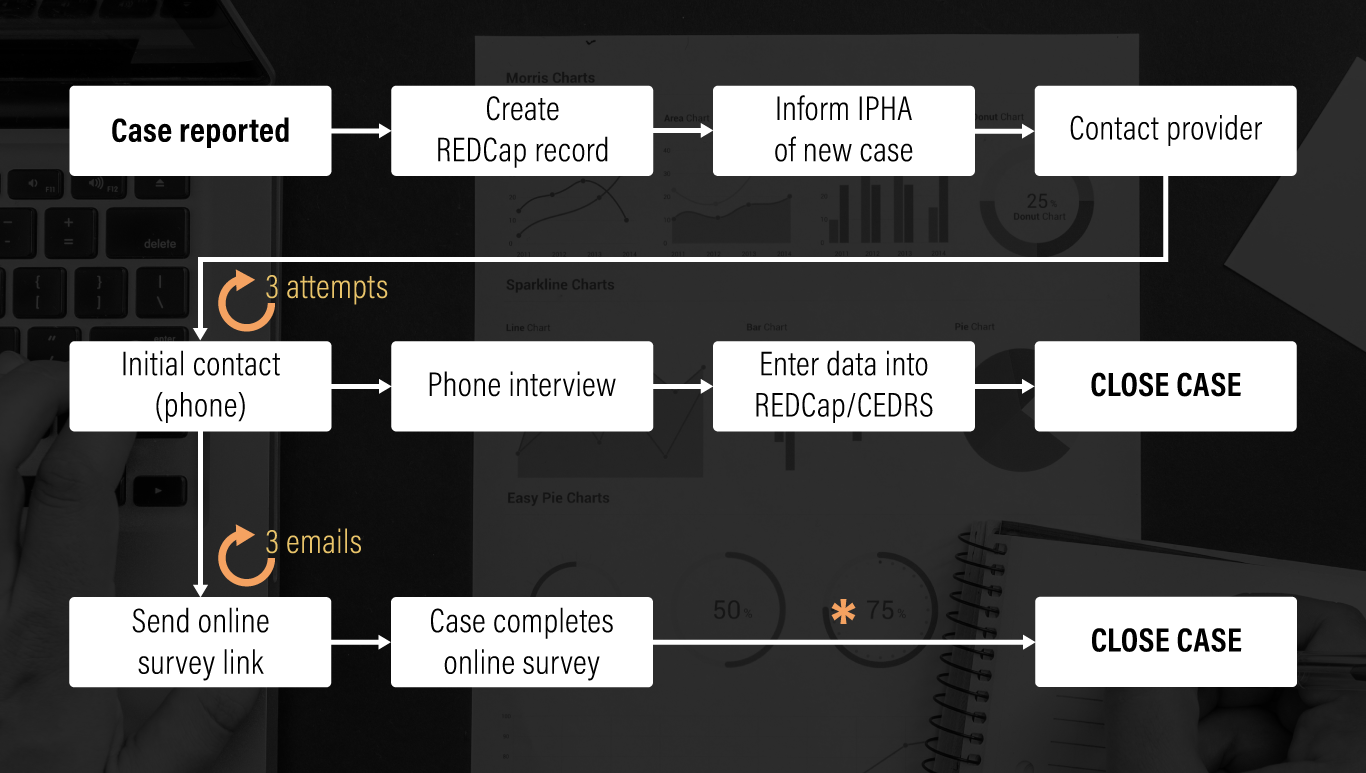 